Call the Meeting to Order – Christopher SpencePublic Comment - ReportsParent, Family and Community Engagement Opportunities – Julie LovellERSEA Report – Christopher SpenceKids & Company Board MinutesPersonnel Action Report – Angelica RiddleAttendance – Julie LovellAgenda Additions:Old Business - New BusinessPolicy Council OrientationDetermine future meeting days and timesWhat to share at your Parent Meeting- ALLAnnouncements – allCommunity resources/events to shareNext Meeting Date: Complete Survey and In-Kind.Door Prize DrawingAdjournment (Motion) 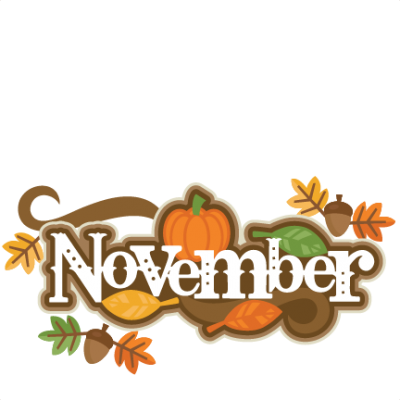 